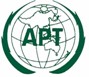 APT Report on survey studies on regulatory information for implementation of IMT networks in Asia-Pacific RegionNo. APT/AWG/REP-84 (Rev.1)
Edition: July 2019Adopted by25th Meeting of APT Wireless Group
1 – 5 July 2019, Tangerang, Indonesia(Source: AWG-25/OUT-05)APT Report on survey studies on regulatory information for implementation of IMT networks in Asia-Pacific Region1	IntroductionProtection of radiocommunication services is a key cornerstone for spectrum management with the appropriate definition of protection/sharing criteria. Nowadays, we are interested in a much more flexible world that is based on the premise of technology neutrality. Service/Technology neutrality is understood as operators can deploy their networks with any technology in any band, subject to it being economically efficient to do so, and no frequency band should be reserved for the exclusive use of a particular service/technology. Any two networks can be spectral/spatial neighbours. New technologies complies with the relevant spectrum technical requirements can be introduced as and when needed in a dynamic manner for effective spectrum trading.Reviewing APT/AWG/REP-15 on Information of mobile operators’ frequencies, technologies and license durations in Asia Pacific countries, it is foreseen that IMT technologies (such as UMTS, HSPA, LTE, LTE-Advanced and beyond) would be deployed in the same spectrum band in many markets.The application of “neutrality” in adopting a system relies on the definition of a minimum set of parameters to which a certain radio system must adhere. Moreover, from a spectrum engineering point of view, the implementation of a radio system in a specific frequency band requires the consideration of many parameters (e.g., transmitter and receiver specific, or access methods TDD, FDD), which goes far beyond the general approach of having a simple analysis (e.g., just based on spectrum emission mask).Compatibility studies carried out with specific technology / applications are enabling a fine tuning of parameters ensuring the best spectrum efficiency. The wider the assumptions are in relation to interfering and interfered systems (bandwidth, power, antenna category, TDD/FDD, deployment …), the more it is necessary to consider worst case scenarios. Different conditions associated with the assumption scenarios leads to different technical spectrum efficiency. Therefore, there is always a balance between the level of neutrality and the technical spectrum efficiency.Normally, licensing of radio equipment is controlled by the authorization regimes of the regulators within Member States. National regulators are responsible for setting the conditions under which radio equipment can be authorized for use in their territories. These conditions might include, where appropriate in order to avoid harmful interference, frequency ranges, power limits, spectrum masks, etc. These conditions allow greater flexibility through minimal conditions attached to the authorization of the use of spectrum (i.e. a technology, service and application neutral approach).2	ScopeTo support and assist APT Members in using the radio frequency spectrum and deploying radio network effectively, it would be beneficial to commence studies on establishing the minimum recommended technical conditions to be applied for coexistence that could help APT Administrations on regulating the neutrality of bands identified for IMT.This Report conducts survey studies which collect regulatory information for implementation of IMT networks in the frequency bands identified for IMT in Asia-Pacific Region countries.3	List of the questions:In order to conduct the survey studies, a questionnaire which contains the following questions were circulated to the APT Members in September 2017 (after the 22nd meeting of AWG) .Question 1:Institution/Company Information and ProfileName of the institution	: Name of contact person	: Mailing Address		: Phone				: Email Address 		: My institution is (please choose) : Regulator	/ Operator / Vendor / Others	<please describe your answer here>Question 2:Which IMT technology being use and will be used or technology neutral in these bands?Please fill in the frequency bands used for IMT and specify which IMT technology (e.g. WCDMA, HSPA, LTE, LTE-A, TDD-LTE, 3GPP Release 10, …) being used, if not IMT please answer “non-IMT”.Question 3:Please provide (or refer to) characteristics, and protection criteria, for implementing the IMT systems/networks in Question 2, and similar information for non-IMT services, within the IMT band and in the neighboring bands.Question 4:Which case of coexistence as illustrated below and the technical conditions must be applied to each IMT block (e.g. power limit, emission mask for spectrum block, pfd limit, …) to support technology neutrality and spectrum efficiency? Case A: coexistence between IMT block and IMT in adjacent block in same IMT band Case B: coexistence between IMT block and non-IMT in adjacent block in same IMT bandCase C: coexistence between IMT block in IMT band and non-IMT block in adjacent bandCase D: coexistence between IMT block and other IMT block co-channel but adjacent geographical areaCase E: coexistence between IMT block and non-IMT block co-channel but adjacent geographical area4	List of the respondentsThe following APT Members provided their responses to the questionnaire:a. Australia (AWG-23/INP-12)b. Islamic Republic of Iran (AWG-23/INP-15)c. Singapore (AWG-23/INP-22)d. New Zealand (AWG-23/INP-24)e. Papua New Guinea (AWG-23/INP-33)f. Socialist Republic of Viet Nam (AWG-23/INP-67)g. Thailand (AWG-23/INP-72)h. Bangladesh (AWG-23/INP-109, AWG-25/INP-14)i. India (AWG-24/INP-48)j. Japan (AWG-24/INP-70)5	Summary and analysis of the responsesIt is clearly seen that different technologies (IMT and non-IMT) are deployed in the same band and/or adjacent frequency bands in the respective Asia-Pacific Region countries. In some of these countries technology neutrality is implemented.Regarding the technical conditions implemented in those countries, various responses were provided such as high level framework and actual values for protection of other services. Example of the major technical conditions implemented for each case of coexistence is summarized in the table below.ANNEX 1Question 2:Which IMT technology being use and will be used or technology neutral in these bands?Please fill in the frequency bands used for IMT and specify which IMT technology (e.g. WCDMA, HSPA, LTE, LTE-A, TDD-LTE, 3GPP Release 10, …) being used, if not IMT please answer “non-IMT”.a. AustraliaIn Australia, the ACMA adopts a technology flexible approach for the regulatory arrangements in IMT bands.In the table below, the IMT technology indicated is a guide only to the technology that operators currently have deployed or are most likely to deploy. The operators can use any technology that meets the individual band’s technical requirements and may change the deployed technology at their discretion. Channel Bandwidths cannot be provided given the technology flexible regulations. Again, it is completely at the discretion of the operator and may change based on the operator’s needs.b. Islamic Republic of Iranc. Singapored. New Zealande. Papua New Guineaf. Socialist Republic of Viet Namg. Thailandh. Bangladeshi. IndiaIn India, DoT has adopted the policy of technology neutrality for IMT bands. The licensee is responsible to provide the details of the technology proposed to be deployed for operation of the service. The technology needs to be based on standards issued by ITU/Telecom Engineering Center (TEC) of the Department of Telecommunications, Government of India  (DoT) or any other International Standards Organization/ bodies/Industry. Any digital technology having been used for a customer base of one lakh or more for a continuous period of one year anywhere in the world, is permissible for use regardless of its changed versions.The Table below indicates the technology currently in use by different operators in India.It is difficult to provide exact frequency blocks and channel bandwidths as India has 22 service areas with different assignments to different licenses.j. JapanQuestion 3:Please provide (or refer to) characteristics, and protection criteria, for implementing the IMT systems/networks in Question 2, and similar information for non-IMT services, within the IMT band and in the neighboring bands.a. AustraliaIn Australia, each band has individualised detailed characteristics and protection criteria associated with them. A technical framework is developed for each band. The framework consists of three interlocking elements:Conditions on the licence (including licence core conditions) a determination of unacceptable interference for the purpose of device registrationradiocommunications advisory guidelines These can be found in the various documentation found at the following web location:https://www.acma.gov.au/Industry/Spectrum/Radiocomms-licensing/Spectrum-licencesb. Islamic Republic of IranThere are not any protective channels or regulations between operator's frequency bands in FDD mode. To avoid any interference, operators should coordinate together on their first and last radio channels. For TDD operation mode:Regulator takes a 5 MHz spacing between the FDD and TDD frequency bands in both ends, but inside the frequency range designated for TDD operation;Regulator imposes a license-condition by which the operators utilizing adjacent frequency bands in same frequency range:should synchronize their uplink and downlink sessions, orshould coordinate eachother to consider a small bandwith as guardband.To avoid any interference to/from neighbor countries' operator:Regulator signs an arrangement with administration of neighbor country to limit radiation beyond cross-border range/zone, anddomestic operators should limit their RF planning and coverage into inside the national border and territorial water.In the frequency band 1 880-1 900 MHz, where the probability of harmful interference exists with WLL-DECT systems, the two beginning RF channels of the WLL-DECT systems should be left unused.CRA Decision No. CRA-DEC 5008-04 provides the list of utilized frequency bands by operators for provision of public cellular mobile services, technology neutral.c. SingaporeLTE and WCDMA which are based on frequency division duplex, offer sufficient frequency separation between base station/user equipment transmit and receive signals. Both technologies are developed by the 3GPP and occupy bandwidths which are standard compliant. Hence, additional guard band may not be required between adjacent carriers.LTE TDD will require the coordination of the TDD network parameters such as TDD Configuration, Special Subframe Configuration and Time Offset to reduce interference between TDD networks.Guard band will be implemented for the co-existence of adjacent services when required (e.g., guard band between the FDD and TDD frequencies in the 2.5 GHz band). To facilitate cross-border planning, frequency coordination is achieved via the following fora: Frequency Assignment Committee of Singapore, Malaysia and Brunei Darussalam (FACSMAB); Trilateral Coordination Meeting between Singapore, Malaysia and Indonesia; and Border Communication Coordination Meeting (BCCM) between Singapore and Indonesia.Other possible interference mitigation measures to adopt include, but are not limited to:Antenna tilt (i.e., electrical and mechanical tilt);Panning the antenna;Lowering the effective radiated power to within a stipulated maximum allowable range; and/orApplying RF filters, where appropriate.d. New ZealandAbout the IMT services in (703–748/758–803 MHz):In general, New Zealand adopted a technology-flexible approach where the type of technology used is not regulated within the spectrum blocks assigned to each mobile network operator. Given the harmonisation of the APT 700 MHz band plan for IMT, the technical characteristics of the spectrum blocks are configured in a frequency pairing arrangement to suit FDD-LTE.Protection criteria for preventing the intra-band interference between IMT systems, as well as inter-band interference between IMT systems and other radiocommunication services in adjacent frequency bands, are enforced in the form of emission mask for each spectrum block.These out-of-band emission masks, formally known as “Adjacent Frequencies Emission Limit” (AFEL), are derived based on 3GPP specifications, such as 3GPP 36.104 and 3GPP 36.101.The diagram below shows an example of the spectrum emission mask for uplink transmission where the mobile network operator amalgamated four blocks of 5 MHz within 703-723MHz:  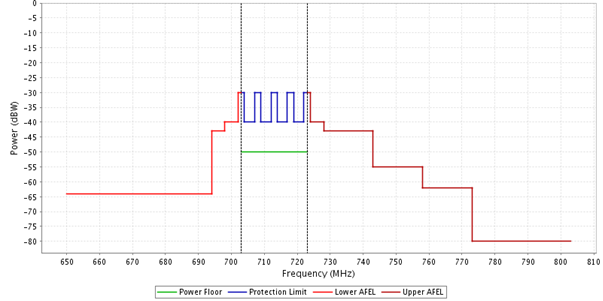 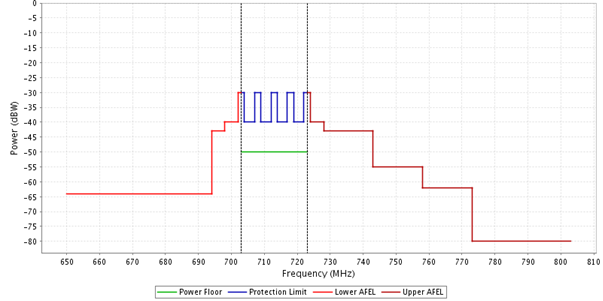 Figure 1: Spectrum emission mask for 703-723 MHzThe diagram below shows an example of the spectrum emission mask for downlink transmission where another mobile network operator amalgamated two blocks of 5 MHz within 793-803MHz: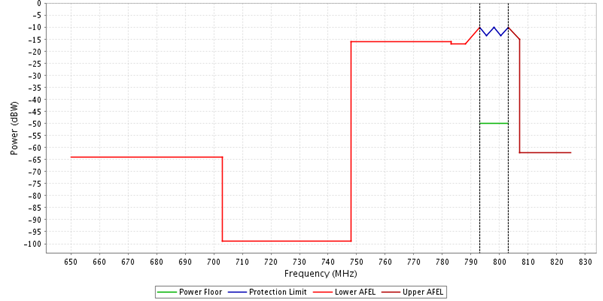 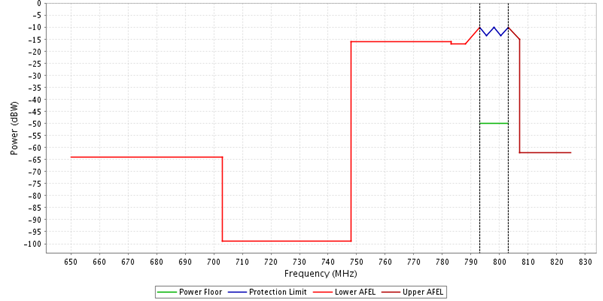 Figure 2: Spectrum emission mask for 793-803 MHzAbout the neighbouring non-IMT service:A guard band is considered for protection of interference between IMT and non-IMT systems in neighbouring bands. For the size of guard bands, please refer to next question. e. Papua New GuineaNo specific characteristics and protection criteria except for an optimum filter and general guard-band requirement to separate IMT Downlink on 800 MHz band edge and Non-IMT uplink in 900 MHz band.f. Socialist Republic of Viet NamNational technical regulation:QCVN 110:2017/BTTTT on Universal Terrestrial Radio Access (E-UTRA) Base Stations (BS) (refer to ETSI EN 301 908-1 V11.1.1 (2016-07) and ETSI EN 301 908-14 V11.1.1 (2016-05))QCVN 41:2016/BTTTT on GSM base stations (refer to  ETSI EN 301 502 v12.1.1 (2015-03))QCVN 16:2010/BTTTT on base stations for W-CDMA FDD (refer to ETSI EN 301 908-3 V2.2.1 (2003-10), ETSI EN 301 908-1 V2.2.1 (2003-10) and TS 125 141 V6.4.0 (2003-12))QCVN: 47:2015/BTTTT on Radio spectrum and radiation of Radio communications equipmentsg. ThailandLicensee can select any technologies according to ITU-R Recommendations related to IMTLicensees must coordinate among themselves in order to avoid any interference between different systems.Licensees are required to cooperate with the neighboring countries and follow the agreement in the Joint Technical Committee on Coordination and Assignment of Frequencies along Thailand Common Border Meeting.Licensees shall readjust/retune spectrum use according to the National Broadcasting and Telecommunications Commission’s order to achieve most efficient use of spectrum and highest public benefits. h. BangladeshIMT Bands mentioned in Question 2,all blocks are assigned for implementing only IMT Services for Cellular Mobile Phone Operators. There is no non-IMT services assigned in this Band. Each block of IMT frequency assigned with several licensing and frequency assignment conditions to Cellular Mobile operators under which radio equipment can be authorized for use in their territories.i. IndiaIn India, the DoT has clearly demarcated the usage of IMT spectrum amongst various users and necessary protection in terms of suitable guard bands has been provided. All these assignments are monitored for any kind of interference including interference from across the borders.j. JapanIn Japan, at first,we define parameters for sharing studies based on IMT technologies which are considered for introduction. Then, sharing studies between IMT and existing services in the same/adjacent frequency band are conducted,in the frequency bands which are scheduled to be used for IMT.Subsequently, frequency assignment plans and technical regulations are established, and then operators submit the implementation plan according to guidelines developed by the supervisory authority.Based on the examination of licensing by the supervisory authority, each frequency band is assigned to respectiveoperators. Therefore, characteristics and protection criteria varies in theintroduction of IMT technologies and the existing services in the same/adjacent frequency band.Further information about radio use and administration such as frequency assignments in Japan can be found at the following web location.http://www.tele.soumu.go.jp/e/index.htmQuestion 4:Which case of coexistence as illustrated below and the technical conditions must be applied to each IMT block (e.g power limit, emission mask for spectrum block, pfdlimit, …) to support technology neutrality and spectrum efficiency? Case A: coexistence between IMT block and IMT in adjacent block in same IMT band Case B: coexistence between IMT block and non-IMT in adjacent block in same IMT bandCase C: coexistence between IMT block in IMT band and non-IMT block in adjacent bandCase D: coexistence between IMT block and other IMT block co-channel but adjacent geographical areaCase E: coexistence between IMT block and non-IMT block co-channel but adjacent geographical areaa. Australiab. Islamic Republic of Iranc. Singapored. New Zealande. Papua New Guineaf. Socialist Republic of Viet Namg. Thailandh. BangladeshIn case of technical conditions for IMT Bands, we follow 3GPP standard. As there is no non-IMT frequency in these IMT band so there is no need to consider case B, case C and caseE. In case of IMT blocks in IMT bands, each blocks lower band includes guardband.i. Indiaj. Japan___________　Cases of coexistenceExample of major technical conditionsCase A (adjacent channel)
- In region
- In IMT band
- IMT vs IMT Regulation on Transmitter
 -power limit
 -spectrum mask
 -unwanted emission

Guard band (mainly for edge of TDD)Case B (adjacent channel)
- In region
- in IMT band
- IMT vs Non-IMTRegulation on Transmitter
 -power limit
 -spectrum mask
 -unwanted emission

Guard band

Deployment restriction
  -separation distance
  -limiting number of stations
  -coordination procedureCase C (adjacent channel)
- In region
- In/out of IMT band 
- IMT vs Non-IMTRegulation on Transmitter
 -power limit
 -spectrum mask
 -unwanted emission

Guard band

Deployment restriction
  -separation distance
  -limiting number of stations
  -coordination procedureCase D (co-channel)
- Across regions
- in IMT band
- IMT vs IMT Deployment restriction
 -maximum level at boundary
 -separation distance
 -limiting number of stations
 -coordination procedureCase E (co-channel)
- Across regions
- in IMT band
- IMT vs Non-IMTDeployment restriction
 -maximum level at boundary
 -separation distance
 -limiting number of stations
 -coordination procedureFrequency band(MHz)FrequencyBlock (MHz)FrequencyBlock (MHz)OperatorIMT TechnologyChannel bandwidth (MHz)Frequency band(MHz)UplinkDownlinkOperatorIMT TechnologyChannel bandwidth (MHz)703 – 748/ 758 – 803703 – 713758 – 768OptusLTE703 – 748/ 758 – 803713 - 733768 - 788TelstraLTE703 – 748/ 758 – 803733 - 738788 - 793VodafoneLTE703 – 748/ 758 – 803738 - 748793 - 803TPGLTE825 - 845/ 870 - 890825-835870 - 880VodafoneHSPA/ LTE825 - 845/ 870 - 890835-840880 - 890TelstraHSPA/ LTE890 – 915/ 935 – 960890 – 898.4935 – 943.4TelstraNo deployment 890 – 915/ 935 – 960898.4 – 906.8943.4 – 951.8OptusHSPA890 – 915/ 935 – 960906.8 – 915951.8 – 960VodafoneHSPA1710 – 1785/ 1805 –18801710 – 17301805 – 1825Various operatorsLTE and GSM-R1920 – 1980/ 2110 - 21701920 - 19352110 - 2125VodafoneHSPA/LTE1920 – 1980/ 2110 - 21701935 - 19402125 - 2130TelstraHSPA/LTE1920 – 1980/ 2110 - 21701940 - 19602130 - 2150OptusHSPA/LTE1920 – 1980/ 2110 - 21701960 - 19702150 - 2160TelstraHSPA/LTE1920 – 1980/ 2110 - 21701970 - 19802160 - 2170VodafoneHSPA/LTE2302-2400 2302-2400 (Cities)OptusLTE2302-2400 2302-2400 (rural)NBNLTE2500 – 2570/ 2620 - 26902500 - 25102620 - 2630TPGLTE2500 – 2570/ 2620 - 26902510 - 25502630 - 2670TelstraLTE2500 – 2570/ 2620 - 26902550 - 25702670 - 2690OptusLTE3400-35753400-3425NBNLTE3400-35753425-3492.5(Cities)OptusFlexible regulation (No deployment)3400-35753425-3492.5(Rural)NBNLTE3400-35753492.5-3542.5NBNLTE3400-35753542.5-3575(Cities)Optus(No deployment)3400-35753542.5-3575(Rural)NBNLTEFrequency band(MHz)Frequency Block (MHz)Frequency Block (MHz)OperatorIMT TechnologyChannel bandwidth (MHz)Frequency band(MHz)UplinkDownlinkOperatorIMT TechnologyChannel bandwidth (MHz)880-914.9/925-959.9In capital(Tehran)880-890925-935Ritel3G2*10880-914.9/925-959.9In capital(Tehran)890-896.25935-941.25MTN2G2*6.25880-914.9/925-959.9In capital(Tehran)896.3-914.9941.3-959.9TCI2/3G, LTE2*18.6880-914.9/925-959.9In other provinces880-890925-935Ritel3G2*10880-914.9/925-959.9In other provinces890-898935.1-943Irancell2G2*8880-914.9/925-959.9In other provinces898.1-902.7943.1-947.7TCI2G, LTE2*4.6880-914.9/925-959.9In other provinces902.7-906.7947.7-951.7Kish Telecomin Kish Island2G2*4880-914.9/925-959.9In other provinces902.7-906.7947.7-951.7TCI in ruralnon-IMTGSM900-WLL2*4880-914.9/925-959.9In other provinces906.7-914.9951.7-959.9TCI2G, LTE2*8.21710-1785/1805-18801710-17131805.1-1808.1Hiweb/Iraphon(rural operators)non-IMTGSM1800-WLL2*31710-1785/1805-18801725.1-1739.91820.1-1834.9TCI2/3G, LTE2*14.81710-1785/1805-18801740-17521835-1847Ritel3G2*121710-1785/1805-18801765-17851860-1880Irancell3G2*201710-1785/1805-18801880-19001880-1900-non-IMT(DECT-WLL)201925-1980/2110-21701925-19352115-2125HiWeb TrunkLTE2*101925-1980/2110-21701935-19502125-2140Irancell3G2*151925-1980/2110-21701950-19652140-2155Ritel3G2*151925-1980/2110-21701965-19802155-2170TCI3G2*152500-2570/2620-26902500-25152620-2635IrancellLTE2*152500-2570/2620-26902540-25452665-2670Kish TelecomIn Kish islandLTE2*52500-2570/2620-26902550-25652670-2685TCILTE2*152500-2570/2620-26902520-25352640-2655RitelLTE2*15Frequency band(MHz)FrequencyBlock (MHz)FrequencyBlock (MHz)IMT TechnologyChannel bandwidth (MHz)Frequency band(MHz)UplinkDownlinkIMT TechnologyChannel bandwidth (MHz)880 - 915 / 925 - 960882 - 887927 - 932HSPA5 MHz880 - 915 / 925 - 960890 - 915935 - 960WCDMA / LTE including NB-IoTWCDMA: 5 MHzLTE: 5, 10 MHzNB-IoT: 0.2 MHz1710 - 1785 / 1805 - 18801710 - 17851805 - 1880LTE5, 10, 20 MHz1900 - 19201904.9 - 19201904.9 - 1920Non-IMT1920 - 1980 / 2110 - 21701920 - 1979.72110.3 - 2169.7HSPA / WCDMA / LTEHSPA / WCDMA / LTE: 5 MHz2300 - 24002300 - 23402300 - 2680LTE20 MHz2500 – 2570 / 2620 - 26902500 - 25602620 - 2640LTE5, 20 MHz2570 - 26202570 - 26152570 - 2615LTE10, 15, 20 MHzFrequency band(MHz)FrequencyBlock (MHz)FrequencyBlock (MHz)OperatorIMT TechnologyChannel bandwidth (MHz)Frequency band(MHz)UplinkDownlinkOperatorIMT TechnologyChannel bandwidth (MHz)703 – 748/ 758 – 803703 – 723758 – 778Spark NZFDD-LTE20703 – 748/ 758 – 803723 – 738778 – 793Vodafone NZ LtdFDD-LTE15703 – 748/ 758 – 803738 – 748793 – 803Two Degrees Mobile LtdFDD-LTE10Frequency band(MHz)FrequencyBlock (MHz)FrequencyBlock (MHz)OperatorIMT TechnologyChannel bandwidth (MHz)Frequency band(MHz)UplinkDownlinkOperatorIMT TechnologyChannel bandwidth (MHz)703 – 748/ 758 – 803703 – 718758 – 773Under AllocationLTE10703 – 748/ 758 – 803718-733773-788Digicel PNGLTE10703 – 748/ 758 – 803733 - 748788 - 803Telikom PNG LTE10806 – 834/ 851 – 879806 - 824851- 869Under re-farming806 – 834/ 851 – 879824 - 835869 -880Telikom PNGWCDMA5880 – 915 / 925 – 960880 – 899925 – 944Digicel PNG Non-IMT (GSM)&WCDMA0.25880 – 915 / 925 – 960899 – 915944 – 960BemobileLTE10880 – 915 / 925 – 960880 – 899925 – 944Digicel PNG Non-IMT (GSM)&WCDMA0.251710 – 1785/ 1805 –18801710 – 17401805 – 1835Digicel PNGLTE201710 – 1785/ 1805 –18801740 - 17601835 -1855Under AllocationLTE201710 – 1785/ 1805 –18801760 - 17851855 - 1880Telikom PNGLTE201920-1980/ 2110-21701920-19402110-2130Under Allocation WCDMA51920-1980/ 2110-21701940-19502130-2140BemobileWCDMA51920-1980/ 2110-21701950-19702140-2150Under AllocationWCDMA5 Frequency band(MHz)Frequency Block (MHz)Frequency Block (MHz)OperatorIMT TechnologyChannel bandwidth (MHz)Frequency band(MHz)UplinkDownlinkOperatorIMT TechnologyChannel bandwidth (MHz)703-748/
758-803PlaningPlaning3-4 operators5, 10,15 MHz824-835/
869-880824-835869-880Considering licensing to a operator880 – 915/ 925 – 960880 – 890925 – 935Vietnamobilenon-IMT (GSM)WCDMALTE0.2MHz  (GSM)4,2 MHz (WCDMA)3 MHz (LTE)880 – 915/ 925 – 960890,1 – 898,5935,1 – 943,5VNPTnon-IMT (GSM)WCDMA0.2 MHz(GSM)4,2 MHz (WCDMA)880 – 915/ 925 – 960898,5 – 906,7943,5 – 951,7Viettelnon-IMT (GSM)0.2 MHz (GSM)880 – 915/ 925 – 960906,7-914,9951,7-959,9Mobifonenon-IMT (GSM)WCDMA0.2 MHz(GSM)4,2 MHz (WCDMA)1710 – 1785/ 1805 –18801710 – 17301805 – 1825VNPTnon-IMT (GSM)LTE0.2 MHz (GSM)10 MHz (LTE)1710 – 1785/ 1805 –18801730 – 17501825 – 1845Mobifonenon-IMT (GSM)LTE0.2 MHz (GSM)10 MHz  (LTE)1710 – 1785/ 1805 –18801750 – 17701845 – 1865Viettelnon-IMT (GSM)LTE0.2 MHz (GSM)10 MHz (LTE)1710 – 1785/ 1805 –18801770 – 17851865 – 1880Gtelnon-IMT (GSM)0.2 MHz1920-1980/
2110-21701920-19352110-2125MobifoneWCDMA5 MHz1920-1980/
2110-21701935-19502125-2140ViettelWCDMA5 MHz1920-1980/
2110-21701950-19652140-2155Vietnamobile -ViettelWCDMA5 MHz1920-1980/
2110-21701965-19802155-2170VNPTWCDMA5 MHz2300-24002300-23302300-2330not licensed yet2300-24002330-23602330-2360not licensed yet2300-24002360-23902360-2390not licensed yet2500-2570/2620-26902500-25102620-2630considering licensing in 2018-2019(maximum 
4 operators)LTE/LTE-A10-20 MHz2500-2570/2620-26902510-25302630-2650considering licensing in 2018-2019(maximum 
4 operators)2500-2570/2620-26902530-25502650-2670considering licensing in 2018-2019(maximum 
4 operators)2500-2570/2620-26902550-25702670-2690considering licensing in 2018-2019(maximum 
4 operators)Frequency band(MHz)FrequencyBlock (MHz)FrequencyBlock (MHz)OperatorIMT TechnologyChannel bandwidth (MHz)Frequency band(MHz)UplinkDownlinkOperatorIMT TechnologyChannel bandwidth (MHz)824-839/869-884824-839869-884CAT/True Move HHSPA2x15839-849/884-894839-849884-894CAT/DTACTo be expired in Sept 2018WCDMA2x10895-915/940-960895-900940-945AWNNon-IMT (GSM)/LTE2x5895-915/940-960900-905945-950AWNHSPA/NB-IoT2x5895-915/940-960905-907.5950-952.5TUCNon-IMT (GSM)2x2.5895-915/940-960907.5-912.5952.5-957.5TUCLTE2x5895-915/940-960912.5-915957.5-960TUCNon-IMT (GSM)2x2.51710-1785/1805-18801710-17151805-1810TUCNon-IMT (GSM)2x51710-1785/1805-18801715-17251810-1820TUCLTE2x101710-1785/1805-18801725-17401820-1835AWNLTE2x151710-1785/1805-18801740-1745.31835-1840.3DTACNon-IMT (GSM)2x5.31710-1785/1805-18801745.3-1760.31840.3-1855.3DTACLTE2x151710-1785/1805-18801760.3-1765.31855.3-1860.3DTACGSM2x5.31710-1785/1805-18801765.3-17851860.3-1880CATLTE2x20.31920-1980/2110-21701920-19302110-2120DTNHSPA2x101920-1980/2110-21701930-19352120-2125DTNLTE2x51920-1980/2110-21701935-19402125-2130TUCHSPA2x51920-1980/2110-21701940-19502130-2140TUCLTE2x101920-1980/2110-21701950-19652140-2155AWNHSPA2x151920-1980/2110-21701965-19802155-2170TOTHSPA2x152010-2025TDDFrequency band(MHz)Frequency Block (MHz)Frequency Block (MHz)OperatorIMT TechnologyChannel bandwidth (MHz)Frequency band(MHz)UplinkDownlinkOperatorIMT TechnologyChannel bandwidth (MHz)880 – 915/ 925 – 960888.40-890.00933.40 – 935.00RobiTech Neutral1.6880 – 915/ 925 – 960890.00-895.20935.00 – 940.20TeletalkTech Neutral5.2880 – 915/ 925 – 960895.20-900.20940.20-945.20BanglalinkTech Neutral5.0880 – 915/ 925 – 960900.20-907.60945.20-952.60RobiTech Neutral7.4880 – 915/ 925 – 960907.60-915.00952.60-960.00GPTech Neutral7.41710 – 1785/ 1805 –18801710.00-1720.001805.00–1815.00TeletalkTech Neutral101710 – 1785/ 1805 –18801720.00-1737.401815.0-1832.40RobiTech Neutral17.41710 – 1785/ 1805 –18801737.40-1752.001832.40-1847.00GPTech Neutral14.601710 – 1785/ 1805 –18801752.0-1767.601847.0-1862.60BanglalinkTech Neutral15.601710 – 1785/ 1805 –18801767.60-1772.601862.60-1867.60GPTech Neutral51920-1960/2110-21501925.00-1935.002115.00-2125.00BanglalinkTech Neutral101920-1960/2110-21501935.00-1945.002125.00-2135.00GPTech Neutral101920-1960/2110-21501945.00-1955.002135.00-2145.00RobiTech Neutral101920-1960/2110-21501960-19702150-2160TeletalkTech Neutral10Frequency Band 
(MHz)IMT TechnologyB5 : 850CDMA, LTEB8 : 900GSM, HSPAB3 : 1800LTE ,  GSMB1 : 2100HSPAB40 : 2300LTE (TDD)B41 : 2500LTEFrequency band(MHz)FrequencyBlock (MHz)FrequencyBlock (MHz)OperatorIMT TechnologyChannel bandwidth (MHz)Frequency band(MHz)UplinkDownlinkOperatorIMT TechnologyChannel bandwidth (MHz)718 – 748 /773 – 803718 – 728773 – 783KDDILTE718 – 748 /773 – 803728 – 738783 – 793NTT DOCOMOLTE718 – 748 /773 – 803738 – 748793 – 803SoftBankLTE815 – 845 / 860 – 890815 – 830860 – 875KDDICDMA2000 / LTE815 – 845 / 860 – 890830 – 845875 – 890NTT DOCOMOWCDMA/ LTE900 – 915 / 945 – 960900 – 915945 – 960SoftBankWCDMA/ LTE1427.9 – 1462.9 / 1475.9 – 1510.91427.9 – 1437.91475.9 – 1485.9SoftBankLTE1427.9 – 1462.9 / 1475.9 – 1510.91437.9 – 1447.91485.9 – 1495.9KDDILTE1427.9 – 1462.9 / 1475.9 – 1510.91447.9 – 1462.91495.9 – 1510.9NTT DOCOMOLTE1710 – 1785 /1805 – 18801710 - 17301805 - 1825KDDILTE1710 – 1785 /1805 – 18801730 - 17501825 - 1845RakutenLTE1710 – 1785 /1805 – 18801750-17651845-1860SoftBankLTE1710 – 1785 /1805 – 18801765 - 17851860-1880NTT DOCOMOLTE1884.5 – 1915.71884.5 – 1915.7 (TDD)1884.5 – 1915.7 (TDD)SoftBankPHS1920 – 1980 / 2110 - 21701920 - 19402110 - 2130KDDICDMA2000 / LTE1920 – 1980 / 2110 - 21701940 - 19602130 - 2150NTT DOCOMOWCDMA/ LTE1920 – 1980 / 2110 - 21701960 - 19802150 - 2170SoftBankWCDMA/ LTE2545 – 25752545 – 2575 (TDD)2545 – 2575 (TDD)Wireless City Planning Inc.AXGP (Advanced eXtended Global Platform)2595 - 26452595 – 2645 (TDD)2595 – 2645 (TDD)UQ Communi-cationsWiMAX / WiMAX2+3400 - 36003400 – 3440(TDD)3400 – 3440(TDD)SoftBankLTE3400 - 36003440 – 3520 (TDD)3440 – 3520 (TDD)NTT DOCOMOLTE3400 - 36003520 – 3560 (TDD)3520 – 3560 (TDD)KDDILTE3400 - 36003560 – 3600 (TDD)3560 – 3600 (TDD)SoftBankLTEFrequency band (MHz)CaseTechnical conditionAll bandsApower limit and emission mask for spectrum block. Additional restrictions for edge of block are placed on TDD spectrum All bandsBpower limit and emission mask for spectrum block. Notional receivers for the IMT services are derived for each band for coordination purposes. All bandsCpower limit and emission mask for spectrum block. Notional receivers for the IMT services are derived for each band for coordination purposes.All bandsDPropagation model and Level of Protection limit at boundaryAll bandsEPropagation model and Level of Protection limit at boundaryFrequency band (MHz)CaseTechnical condition880-914.9/925-959.9AAccording to answer of question 3880-914.9/925-959.9BNo880-914.9/925-959.9CITU Radio Regulations(aeronautical services)880-914.9/925-959.9D902.7-906.7/947.7-951.7 MHz non-IMT used in rural area according to ITU Radio Regulations and 3GPP standards.880-914.9/925-959.9E No1710-1785/1805-1880AAccording to Answer of question 31710-1785/1805-1880BNo1710-1785/1805-1880C1880-1900 MHz used by DECT-WLLaccording to ITU Radio Regulations and international standards1710-1785/1805-1880DNo1710-1785/1805-1880ENo1925-1980/2110-2170ACRA-DEC 5008-4 national Regulations and according to answer of question 31925-1980/2110-2170BNo1925-1980/2110-2170CNo1925-1980/2110-2170DNo1925-1980/2110-2170ENo2500-2570/2620-2690AAccording to Answer of question 32500-2570/2620-2690BNo2500-2570/2620-2690CNo2500-2570/2620-2690DNo2500-2570/2620-2690ENoFrequency band (MHz)CaseTechnical conditionIMT bandsADependent on the technology deployed. For LTE FDD, guard band may not be required. For LTE TDD, there must be agreement among the TDD network parameters.IMT bandsBFor IMT and non-IMT to co-exist, it is dependent on the non-IMT technology to be deployed. Some guard bands between the two services will be recommended.IMT bandsCSame as Case BIMT bandsDDependent on the technology deployed. For LTE FDD, guard band may not be required. However, it is beneficial to coordinate with neighbouring operators and take note of the center frequencies deployed in both geographical areas. For LTE TDD, there must be agreement among the TDD network parameters.IMT bandsEFor different geographical areas, further technical assessments are required to understand the co-existence required between IMT and non-IMT deployed in the other region. Frequency band (MHz)CaseTechnical condition622 – 698 (Currently unused) / 703 – 748 (IMT mobile transmit)C5 MHz guard band703 – 748/ 758 – 803ASpectrum emission mask758 – 803 (IMT base transmit) / 806 – 812 (Fixed links)C3 MHz guard bandFrequency band (MHz)CaseTechnical condition703 – 748/ 758 – 803ANone703 – 748/ 758 – 803B703 – 748/ 758 – 803C703 – 748/ 758 – 803DSeparation distance under consideration703 – 748/ 758 – 803ENone806 – 834/ 851 – 879ANone806 – 834/ 851 – 879B806 – 834/ 851 – 879CCompliant with Emission mask defined in ETSI EN 301 908806 – 834/ 851 – 879DSeparation distance under consideration806 – 834/ 851 – 879ENone880 – 915 / 925 – 960ANone880 – 915 / 925 – 960B880 – 915 / 925 – 960C880 – 915 / 925 – 960DSeparation distance under consideration880 – 915 / 925 – 960EMaximum separation required1710 – 1785/ 1805 –1880ANone1710 – 1785/ 1805 –1880BCompliant with Emission mask defined in ETSI EN 301 9081710 – 1785/ 1805 –1880CCompliant with Emission mask defined in ETSI EN 301 9081710 – 1785/ 1805 –1880DNone1710 – 1785/ 1805 –1880EMaximum separation required1920-1980/ 2110-2170A1920-1980/ 2110-2170B1920-1980/ 2110-2170CCompliant with Emission mask defined in ETSI EN 301 9081920-1980/ 2110-2170DNone1920-1980/ 2110-2170EMaximum separation requiredFrequency band (MHz)CaseTechnical condition880 – 915/ 925 – 960B, C,D,EQCVN 110:2017/BTTTTQCVN 41:2016/BTTTTQCVN: 47:2015/BTTTT1710 – 1785/ 1805 –1880B, CQCVN 110:2017/BTTTTQCVN 41:2016/BTTTTQCVN: 47:2015/BTTTT1920-1980/2110-2170AQCVN 16:2010/BTTTT QCVN: 47:2015/BTTTTFrequency band (MHz)CaseTechnical condition824-839/869-884ANo824-839/869-884BNo824-839/869-884CNo824-839/869-884D ECC Rec (08)02 •	59 dBuV/m/5MHz @ 0 km (-77dBm/ 5MHz)•	35 dBuV/m/5MHz @ 9 km (-101dBm/ 5MHz)824-839/869-884ENo 895-900/940-945ANo895-900/940-945BNo895-900/940-945CNo895-900/940-945D59 dBµV/m/5 MHz at border   (-77.6 dBm) f = 925 MHz35 dBµV/m/5 MHz at 9 km from border (-101.6 dBm)         f = 925 MHz895-900/940-945E59 dBµV/m/5 MHz at border   (-77.6 dBm) f = 925 MHz35 dBµV/m/5 MHz at 9 km from border (-101.6 dBm)         f = 925 MHz905-915/950-960ANo905-915/950-960BNo905-915/950-960CNo905-915/950-960D35 dBµV/m/5 MHz at 9 km from border (-101.6 dBm)         f = 925 MHz905-915/950-960E35 dBµV/m/5 MHz at 9 km from border (-101.6 dBm)         f = 925 MHz1710-1785/1805-1880ANo1710-1785/1805-1880BNo1710-1785/1805-1880CNo1710-1785/1805-1880D-85 dBm measured at 5km from border and 1.5 meter above ground level with C/I of 9 dB.1710-1785/1805-1880E-85 dBm measured at 5km from border and 1.5 meter above ground level with C/I of 9 dB.1920-1980/2110-2170ANo1920-1980/2110-2170BNo1920-1980/2110-2170CNo1920-1980/2110-2170DERC Rec.01-01•	65 dBuV/m/5 MHz @ 0 km (-78.69 dBm/ 5 MHz)•	37 dBuV/m/5 MHz @ 6 km (-106.69 dBm/ 5 MHz)1920-1980/2110-2170ENoFrequency band (MHz)CaseTechnical conditionAll bandsApower limit and emission mask for spectrum block. Additional restrictions for edge of block are placed on TDD spectrum All bandsBpower limit and emission mask for spectrum block. Notional receivers for the IMT services are derived for each band for coordination purposes. All bandsCpower limit and emission mask for spectrum block. Notional receivers for the IMT services are derived for each band for coordination purposes.All bandsDPropagation model and Level of Protection limit at boundaryAll bandsEPropagation model and Level of Protection limit at boundaryFrequency band (MHz)CaseTechnical conditionAll bandsAApplication of unwanted emissionregulations based on IMT standards should be considered. Also, guard bands are inserted as necessary.All bandsBPolicies vary innon-IMT technologies to be protected.Generally, considering unwanted emission characteristics based on IMT standards, we should take theoperating and adjusting approach such as inserting necessary guard bands, taking separate distance, and limiting the number of establishments of radio stations.All bandsCPolicies vary innon-IMT technologies to be protected. Generally, considering unwanted emission characteristics based on IMT standards, we should take the operating and adjusting approach such as inserting necessary guard bands, taking separate distance, and limiting the number of establishments of radio stations.All bandsDPolicies vary inIMT technologies. We should take theoperating and adjusting approach as necessary, such as taking separate distance and limiting the number of establishments of radio stations.All bandsEPolicies vary innon-IMT technologies to be protected.We should take the operating and adjusting approach such as taking separate distancesand limiting the number of establishments of radio stations.